Краевое государственное бюджетное образовательное учреждениедополнительного образования«Красноярский краевой центр туризма и краеведения»Краевой конкурс на знание государственной символики «Мой Флаг! Мой герб!»Разработка символа семьиГерб семьи				Рахматулина Карина Навмятжановна2 классМБОУ «Солоухинская основная школа»663128 с.Солоуха. ул. Центральная 1 «а»8 -391 -66-27-3-16Шайхутдинова Халима НакиповнаУчитель начальных классов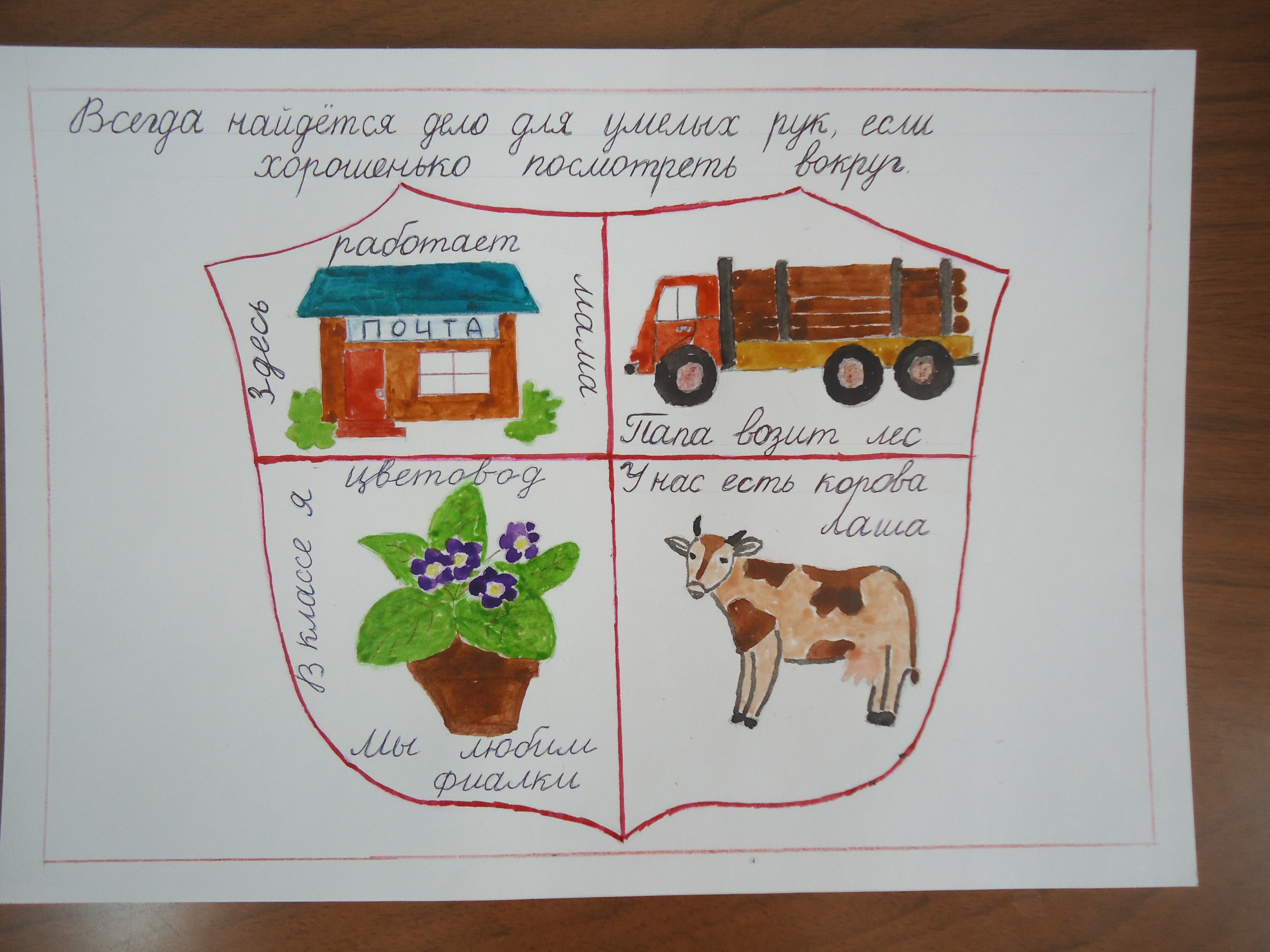 Краевое государственное бюджетное образовательное учреждениедополнительного образования«Красноярский краевой центр туризма и краеведения»Краевой конкурс на знание государственной символики «Мой Флаг! Мой герб!»Декоративно – прикладное искусство по теме «Россия – Родина моя!»	Мой Флаг!		Балис КириллСергеевич          2 классМБОУ «Солоухинская основная школа»663128 с.Солоуха. ул. Центральная 1 «а»8 -391 -66-27-3-16Шайхутдинова Халима НакиповнаУчитель начальных классов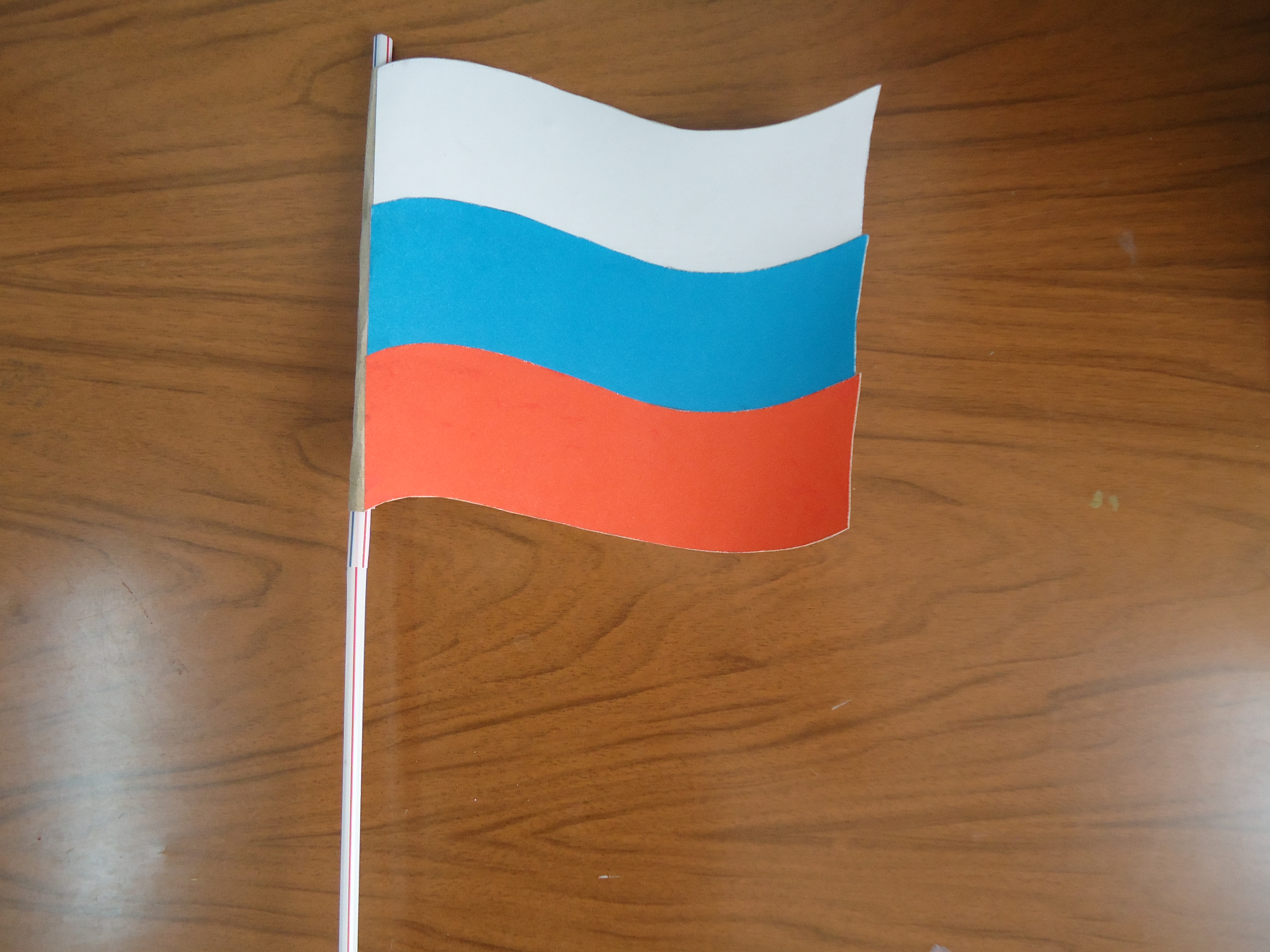 